OXFAM SOUTH SUDAN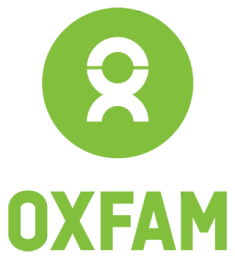 JOB DESCRIPTION Distribution ManagerReporting to 	Area Programme Manager-LankienInternal Job Grade		C2 Global Contract type			Fixed term contractLocation			Lankien-South SudanStaff reporting to this post    DTLs and OfficersBudget responsibilityOxfam purposeTo work with others to find lasting solutions to poverty and suffering. TEAM PURPOSE: To ensure effective and efficient implementation, monitoring & evaluation and coordination of Emergency Food Security and Livelihoods (EFSL) activities in line with Oxfam and internationally accepted humanitarian standards.Job PurposeThe Food Distribution Manager will be responsible for overall coordination, management and implementation of Oxfam’s food distribution activities under partnership with World Food Programme in Jonglei State. The manager will guide, train, direct and support project staff in implementing food assistance activities while also providing monitoring and evaluation tools to assess progress against agreed objectives. The Food Distribution Manager is ultimately responsible for ensuring timely, orderly and effective food distribution to Internally Displaced Persons (IDPs) and Host Communities; for ensuring timely and accurate data collection, recording and financial management according to WFP and Oxfam guidelines. The manager will be responsible for regular project reporting to the APM, Oxfam South Sudan Country Office and to WFP, and must ensure effective coordination of project activities with the relevant Local Government departments.
Role ContextOxfam has been working in South Sudan since 1983, devoted to empowering people against poverty. In 2015, the organisation consolidated its efforts to meet the needs of the most vulnerable and has reached over 1.2 million people across South Sudan with life-saving sustainable assistanceDIMENSIONSRepresenting Oxfam to government officials, UN agencies and other NGO staff at field level as appropriate.May matrix manage staff in specialist disciplines, often from a distance, or project manage, including leading a small team in own specialism.Main focus for developing and controlling stock and assets such as policy, tools and guidelines.Objectives set with manager, mainly relating to the quality of programme work in specialism for project or programme and the implementing team.Diverse and complex problem-solving, requiring professional knowledge field experience and an understanding of development and humanitarian work.Problem-solving and analysis often involves difficult decision-making with no precedent, although difficult decisions taken with manager.Oversee the operations of the food distributions as per the delegated authoritySupporting the Country management in providing accurate information and analysis for the development and implementation of current and future Oxfam programming.Ensure staff safety and security procedures are monitored, updated and implemented. This will include an analysis of the risks and the threats to staff working on Oxfam programmesProvide information to management to develop contingency and an exit strategy/sustainability strategy.Recruitment of local staff, and management of all staff in line with Oxfam policies, ensuring that they have the necessary induction, training and support as requiredAdvice and problem-solving often given over distance with limited information.Information sources are diverse, ranging from academic research to data collection in programme and non-programme areas and often requires a judgement on credibility and accuracy of the information.Work patterns are not routine and often high pressure.Makes complex technical information accessible and usable by non-specialist.Creates opportunities to develop work within a framework plan.Knowledge required includes broad understanding of and their relevance to own specialism.Experience of development and humanitarian work gained in professional work inside and outside Oxfam.Decisions on programmes, especially if adviser involved in assessment, can be fundamental to whether a programme takes place, and its shape, size and quality.Decisions in research and development – are important for Oxfam’s capacity for humanitarian response, and the profile of a particular aspect of policy work.Impact is on department/Region and division in relation to SCOs, with direct influence on programme quality.Impact on external policy and practice of other agencies and through advocacy and policy work on the international debate in relief and development.Short, medium and long term planning is required in the context of changing priorities.(Long-term development of policy and practice for Oxfam programmes in own specialism.)Contacts are with wide spectrum of clients, often external.RESPONSIBILITIES:Direct line management of food assistance team in Jonglei State including performance review, on the job training, support, encouragement and correction.
Act as Oxfam representative to stakeholders for all matters concerning Food Assistance in affected areas in Jonglei State.
Contribute to a clear strategy for Food Assistance programming in collaboration with the EFSL Coordinator and Area Programme Manager.
Effectively implement and continuously revise security protocols for food distribution.
Ensure all project activities are conducted in accordance with agreed work-plan and proposal.
Coordinate updating and verification of beneficiary lists, sending updates to WFP as requiredOrganize training for food aid team on IASC guidelines and child protection policy ensuring beneficiary protection and rights during food aid distributions. Submit monthly and quarterly reports to Area Programme Manager, including activity summary, progress against objectives, commodity distributed, beneficiary caseload data, achievements to date, issues faced, etc.Ensure coordination of all activities at County-level with relevant Local Government leaders, INGOs and CBOs, and community stakeholders, and maintain constant coordination with WFP in project implementation.Address specific needs of women, men, boys and girls by mainstreaming gender  in all food distribution program in coordination with gender team Provide regular orientation to team on promoting the Oxfam gender pick up and go modules, Oxfam Minimum Standards for Gender in Emergencies and checklists in all Oxfam focus areas with technical support of gender team Management of Humaniatarian Interventions and Development programmes in Area. (WASH, emergency and long term livelihoods, Protection, Education etc.)Ensure teams work according to clear workplans, and work within a framework of clear objectivesSKILLS AND COMPETENCIES: Essential:Bachelor degree in any discipline related to food security and livelihood.Experiences in managing food security & livelihoods could substitute for a formal qualification.A minimum of two years’ experience in management of food security, livelihood, or community mobilisation in a humanitarian setting in an International or Multinational OrganisationSensitivity, diplomacy, tact, good communication skills, and ability to remain calm under pressure.Well-developed interpersonal and team skills.Good administrative skills in order to work with people at managerial and senior government levels. The ability to present concise reports, sometimes a short notice.Ability to coordinate activities with other agencies, build and maintain positive working relationships. Ability to understand complex security situations and adjust operations accordingly.Experience in monitoring and evaluation of humanitarian programmesFlexibility, willingness to travel and work in difficult circumstances.Good understanding of humanitarian protection standard, Sphere Minimum Standards, gender issues and Code of conduct as relevant to food distribution activities.A commitment to the aims and objectives of OxfamDemonstrated experience of integrated gender and diversity issues into humanitarian programmesStrong oral and written communication skills in English Computer literacyDesirable:Experience in management of large scale food distributions highly preferred.Experience in food drop operations would be a significant advantage.Experience to interact with diverse cultures will be an added advantage